Проект НПа от 20.01.2023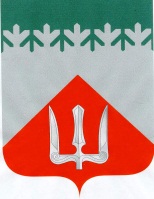 А Д М И Н И С Т Р А Ц И ЯВолховского муниципального районаЛенинградской  областиП О С Т А Н О В Л Е Н И Е    от ___________________                                                                   № _________                                                 ВолховОб утверждении норматива стоимости одного квадратного метраобщей площади жилья на территорииМО город Волхов Волховского  муниципального района Ленинградской области на  I квартал 2023 года	 В рамках реализации мероприятия по обеспечению жильем молодых семей ведомственной целевой программы «Оказание государственной поддержки гражданам в обеспечении жильем и оплате жилищно-коммунальных услуг» государственной программы Российской Федерации «Обеспечение доступным и комфортным жильем и коммунальными услугами граждан Российской Федерации», а также мероприятий «Улучшение жилищных условий молодых граждан (молодых семей)» и «Улучшение жилищных условий граждан с использованием средств ипотечного кредита (займа)» государственной программы Ленинградской области «Формирование городской среды и обеспечение качественным жильем граждан на территории Ленинградской области», руководствуясь методическими рекомендациями по определению норматива стоимости одного квадратного метра общей площади жилья в муниципальных образованиях Ленинградской области и стоимости одного квадратного метра общей площади жилья на сельских территориях Ленинградской области, утвержденных  распоряжением  комитета по строительству Ленинградской области от 13.03.2020 года № 79,  Приказом  Министерства строительства и жилищно-коммунального хозяйства Российской Федерации от  22.12.2022 года № 1111/пр «О нормативе стоимости одного квадратного метра общей площади жилого помещения по Российской Федерации на первое полугодие 2023 года и показателях средней рыночной стоимости одного квадратного метра общей площади жилого помещения по субъектам Российской Федерации на I квартал 2023 года», в соответствии с ч.1 ст.29, п.13 ч.1 ст.32 Устава   Волховского     муниципального  района  Ленинградской   области,  п о с т а н о в л я ю: 1. Утвердить норматив стоимости одного квадратного метра общей площади жилья на территории МО город Волхов  Волховского  муниципального района Ленинградской области  на  I квартал 2023 года  в размере 98543,78 (девяносто восемь  тысяч пятьсот сорок три) рубля 78 копеек (Приложение).2. Настоящее постановление вступает в силу на следующий день после его официального опубликования.          3. Контроль за исполнением постановления возложить на заместителя главы администрации  по  ЖКХ, транспорту и строительству.Глава администрации    	                                                             А.В. БрицунИсполнитель: Локосова Ольга Леонидовна (81363) 79-742Утвержденпостановлением администрации                                                                     Волховского муниципального района № _____от «___» _____________2023 г.                                                                            (Приложение)Норматив стоимости одного квадратного метра общей площади жилья на территории МО город Волхов  Волховского  муниципального района Ленинградской области  на  I квартал 2023 года В соответствии с  методическими рекомендациями по определению норматива стоимости одного квадратного метра общей площади жилья в муниципальных образованиях Ленинградской области и стоимости одного квадратного метра общей площади жилья на сельских территориях Ленинградской области, утвержденными  распоряжением  комитета по строительству Ленинградской области от 13.03.2020 года № 79 произведен  сбор исходных данных:- стоимость одного квадратного метра площади жилья  на территории МО город Волхов   по договорам купли-продажи   на приобретение  жилых помещений на территории МО город Волхов, (Ст_ дог) – 69727,16 руб.;- стоимость одного квадратного метра общей площади жилья  на территории МО город Волхов согласно сведениям кредитных организаций, предоставленных официально применительно к территории МО город Волхов  (Ст_кред) -  100 000 руб.;- стоимость одного квадратного метра площади жилья  на территории Ленинградской области, согласно сведениям от подразделений территориального органа Федеральной службы   государственной статистики по  Ленинградской области (Ст_стат) 132553,5 руб.;- стоимость одного квадратного метра площади жилья  на территории Ленинградской области (Ст_строй) – нет;-  коэффициент, учитывающий долю затрат покупателя по оплате услуг  риэлторов, нотариусов, кредитных организаций - 0,92;- коэффициент-дефлятор (индекс потребительских цен)– 102,4;- количество показателей, используемых при расчете (N) -  3;Расчет норматива:                        Ст_дог х 0.92 +  Ст_кред  х 0.92 + Ст_стат   Ср_ кв.м.  = -----------------------------------------------------------   =                                       N  69727,16 х 0,92 + 100000 х 0,92+132553,5= -------------------------------------------------------   =   96234,16  рубля.                                       3Ср_ст_кв.м. = Ср_кв.м. х К_дефл = 96234,16  х 102,4= 98543,78 рублей.